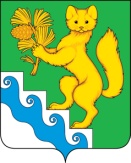 АДМИНИСТРАЦИЯ БОГУЧАНСКОГО РАЙОНАП О С Т А Н О В Л Е Н И Е28.04.2022                                     с. Богучаны                             	    № 354 - пОб утверждении реестра маршрутов перевозки грузов и пассажиров внутренним водным транспортомв местном сообщении и на переправах в Богучанском районеВ соответствии с Водным кодексом Российской Федерации от 03.06.2006 №74-ФЗ, ст. 15 Федерального Закона от 06.10.2003 № 131-ФЗ «Об общих принципах организации местного самоуправления в Российской Федерации», постановлением Правительства Российской Федерации от 18.09.2020 № 1492 «Об общих требованиях к нормативным правовым актам, муниципальным правовым актам, регулирующим предоставление субсидий, в том числе грантов в форме субсидий, юридическим лицам – производителям, товаров, работ, услуг, и о признании утратившими силу некоторых актов Правительства Российской Федерации и отдельных положений некоторых актов Правительства Российской Федерации», Законом Красноярского края от 16.03.2017 № 3-502 «Об организации транспортного обслуживания населения в Красноярском крае», постановлением администрации Богучанского района от 25.10.2013 № 1351-п «Об утверждении муниципальной программы Богучанского района «Развитие транспортной системы Богучанского районе», руководствуясь ст. ст. 7,43,44 Устава Богучанского района Красноярского края,ПОСТАНОВЛЯЮ:1. Утвердить реестр маршрутов перевозки грузов и пассажиров внутренним водным транспортом в местном сообщении и на переправах в Богучанском районе согласно приложению.2. Контроль за выполнением данного постановления возложить на заместителя Главы Богучанского района по вопросам развития лесопромышленного комплекса, экологии и природопользования С.И. Нохрина.3. Постановление вступает в силу в день, следующий за днем опубликования в «Официальном вестнике Богучанского района». И.о. Главы Богучанского района                                      В.М. ЛюбимПриложениек Постановлению администрацииБогучанского районаот 28.04.2022 № 354-пРеестр маршрутов  перевозки грузов и пассажиров внутренним водным транспортом в местном сообщении и на переправах в Богучанском районе Реестровый номер маршрутаНаимекнование маршрутаПротяженность, кмВид сообщенияНаименование остановочных пунктов по пути следования1с. Богучаны - п. Гремучий3,2Пригородный внутрирайонный маршрутост. "с. Богучаны" - ост. "п. Гремучий"